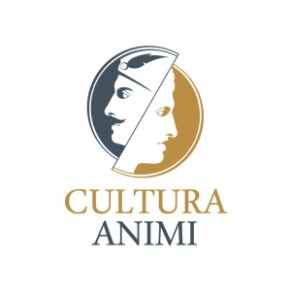 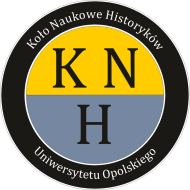 OPINIA OPIEKUNA NAUKOWEGOImię i Nazwisko referenta:........................................................................................................Tytuł referatu:............................................................................................................................Imię Nazwisko i tytuł naukowy stopień naukowy wykładowcy / opiekuna:...................................................................................................................................................................Krótka opinia:Podpis opiekuna:					 		Podpis referującego:................................							.................................*Zaświadczenie należy zeskanować i przesłać drogą elektroniczną na adres: cultura.animi.opole@gmail.com do 12 kwietnia 2017 roku. 